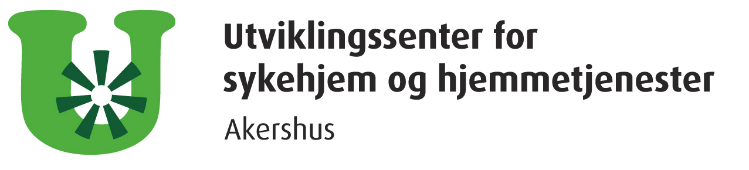 Evalueringsskjema ved avslutning av kompetansetiltaket:«Refleksjonsprogram for ansatte innen habilitering, rehabilitering og mestringsfremmende praksis»Du har nå fullført dette kompetansetiltaket, og vi ønsker at du svarer på noen spørsmål slik at vi kan evaluere effekten av tiltaket. Dato: På hvilken måte vil dette kompetansetiltaket bidra til en bedre rehabiliteringstjeneste for brukerne?Hva har du personlig fått ut av refleksjonsprogrammet?Hva har dere som gruppe fått ut av refleksjonsprogrammet?Hvilke deler av refleksjonsprogrammet har vært mest nyttig?Hvilke deler av refleksjonsprogrammet har dere hatt lite utbytte av?Ved oppstarten av dette kompetansetiltaket svarte du på hva du så som risiko ved gjennomføring av et slikt kompetansetiltak. Hva tenker du om dette nå?Hvordan vil du med egne ord definere «rehabilitering»?Hvordan vil du med egne ord definere «mestring»?I tillegg ønsker vi at du svarer på en skala fra 1 (helt uenig) til 5 (helt enig) om din mening når det gjelder følgende påstander:Tusen takk for at du tok deg tid til å svare! Det å reflektere over egen praksis, og se den i lys av teori, har gitt meg ny innsikt og kunnskap som jeg kan bruke i jobben min.Refleksjonsprogrammet har gitt meg økt kjennskap til innholdet i definisjonen av rehabilitering, og økt teoretisk kunnskap om rehabiliteringRefleksjonsprogrammet har bidratt til å øke mine ferdigheter innen kommunikasjon og helsepedagogikkRefleksjonsprogrammet har bidratt til at gruppedeltakerne har en større felles forståelse av hvordan vi skal jobbe med rehabilitering.Refleksjonsprogrammet har bidratt til at vi har prøvd ut/skal prøve ut nye arbeidsmetoderRefleksjonsprogrammet bidrar til at vi jobber annerledes med brukermedvirkning, motivasjon og hvordan brukeren skal ta større ansvar for sin egen rehabiliteringsprosessRefleksjonsprogrammet har ført til at vi oftere reflekterer over og diskuterer egen praksis. 